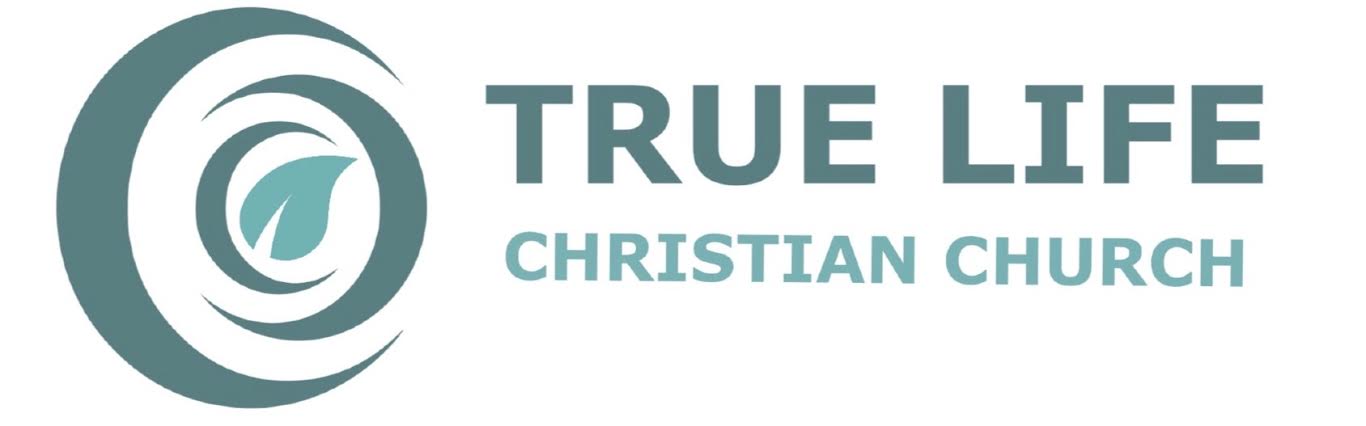 Announcement RequestName________________________________________	Date Submitted________________Phone number_________________________________________________________________Email_________________________________________________________________________Type of announcement to be made _________________________________________________Date announcement should be made _______________________________________________Information about the announcement to be included: ______________________________________________________________________________________________________________________________________________________________________________________________________________________________________________________________________________________________________________________________________________________________________________________________________________________________________________________________________________________________________________________Received by: __________________________________________________________________